KLASA: 003-05/20-01/08URBROJ: 2109-33-05-20-3Kuršanec, 9. 10. 2020.IZVOD IZ ZAPISNIKA S 40. SJEDNICE ŠKOLSKOG ODBORASjednica Školskog odbora održana je 9. listopada 2020. godine s početkom u 16,00 sati.Na sjednici su nazočni: Jasminka Poljanec, Aleksandar Kovačić, Tamara Kronast i Dragan Bogdan.Sa sjednice su opravdano odsutni: Milena Bogdanović, Siniša Kregar i Andrija Kos.Druge osobe koje nisu članovi Školskog odbora, a prisustvuju sjednici: Marija Tepalović - ravnateljica škole, Ivana Lukavečki- tajnica školeD N E V N I   R E D : Prihvaćanje zapisnika 39. sjednice Školskog odboraDavanje prethodne suglasnosti po natječaju za zasnivanje radnog odnosa s učiteljem/učiteljicom edukatorom-rehabilitatorom- 1 izvršitelj na neodređeno, puno radno vrijemeDavanje prethodne suglasnosti po natječaju za zasnivanje radnog odnosa s domarom/domarkom- 1 izvršitelj na određeno, puno radno vrijemeDavanje prethodne suglasnosti po natječaju za zasnivanje radnog odnosa s spremačem/spremačicom- 1 izvršitelj na određeno, puno radno vrijemeDavanje prethodne suglasnosti po natječaju za zasnivanje radnog odnosa s učiteljem/učiteljicom fizike – 1 izvršitelj na neodređeno, nepuno radno vrijemeRaznoŠKOLSKI ODBOR DONIO JE SLJEDEĆE ODLUKE I ZAKLJUČKE :Usvojen je zapisnik s 39. sjednice Školskog odbora održane dana 6. listopada 2020.Nakon provedenog natječajnog postupka, Školski odbor jednoglasno je dao prethodnu           suglasnost na zasnivanje radnog odnosa s Lanom  Mlinarić, određeno i puno radno            vrijeme, do zasnivanja radnog odnosa na osnovi ponovljenog natječaja, a najdulje 5             mjeseci.Nakon provedenog natječajnog postupka, Školski odbor jednoglasno je dao prethodnu           suglasnost na zasnivanje radnog odnosa s Nenadom Grabarom, određeno i puno radno            vrijeme, do povratka na rad odsutnog Vladimira Gala.Nakon provedenog natječajnog postupka, Školski odbor jednoglasno je dao prethodnu           suglasnost na zasnivanje radnog odnosa s Vesnom Wertheim, određeno i puno radno            vrijeme, do povratka na rad odsutne Đurđice Lisek.Nakon provedenog natječajnog postupka, Školski odbor jednoglasno je dao prethodnu           suglasnost na zasnivanje radnog odnosa s Milenom Šengula, određeno i nepuno radno            vrijeme 27 sati tjedno, do zasnivanja radnog odnosa na osnovi ponovljenog natječaja, a             najdulje 5 mjeseci.Školski odbor usvojio je prijedlog člana Školskog odbora Dragana Bogdana o slanju zamolbe Osnivaču i nadležnom Ministarstvu za zapošljavanje romskih pomagača.Školski odbor završio je s radom u 16,50 sati.Izvod iz zapisnika sastavila:      I		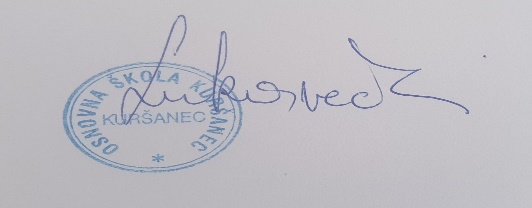 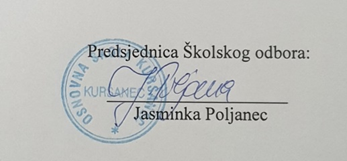 